โครงการเยาวชนต้นกล้า ห่างไกลอบายมุขวันที่  17 กันยายน  2565กิจกรรม  อบรมให้ความรู้โทษและพิษภัยของอบายมุขด้านสุรา บุหรี่และยาเสพติด รวมถึงทักษะการปฏิเสธ            และป้องกัน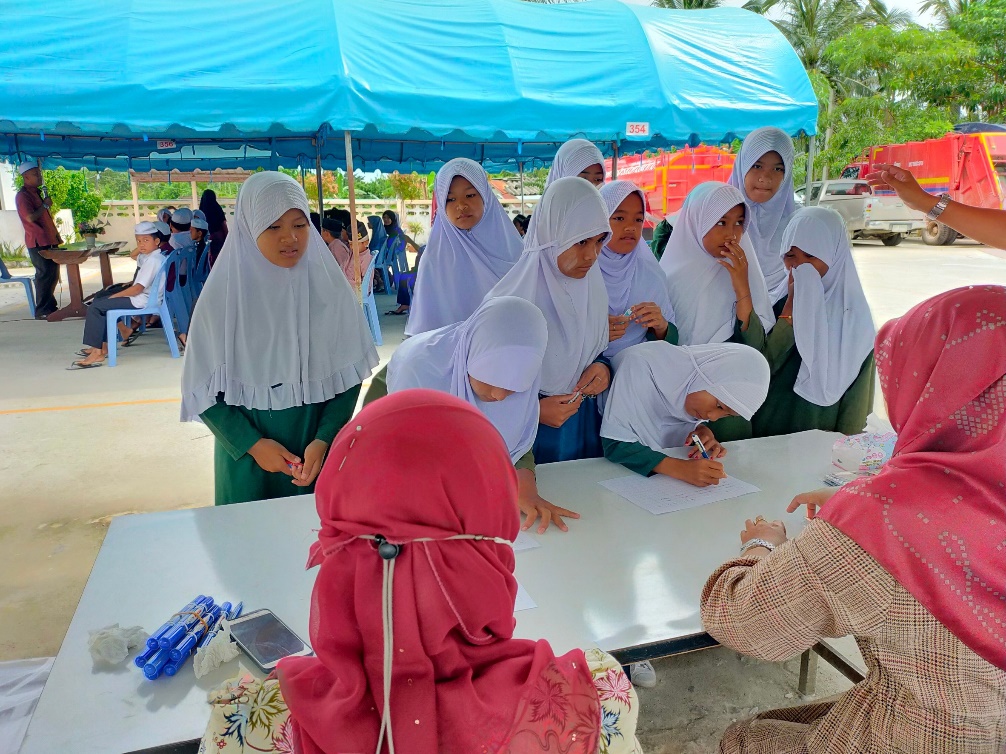 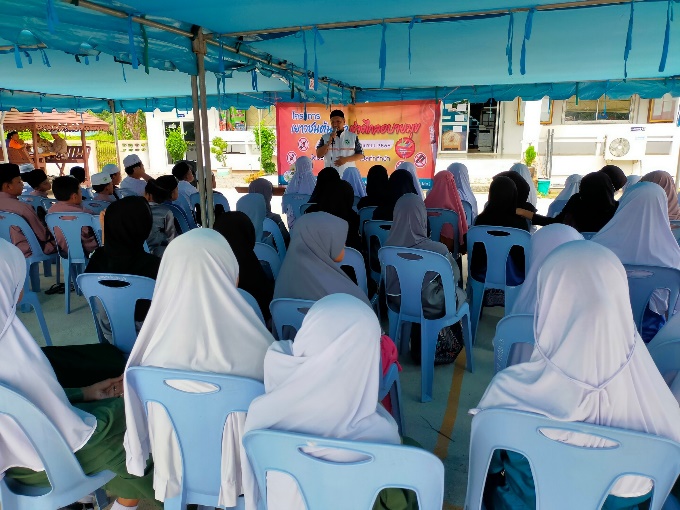 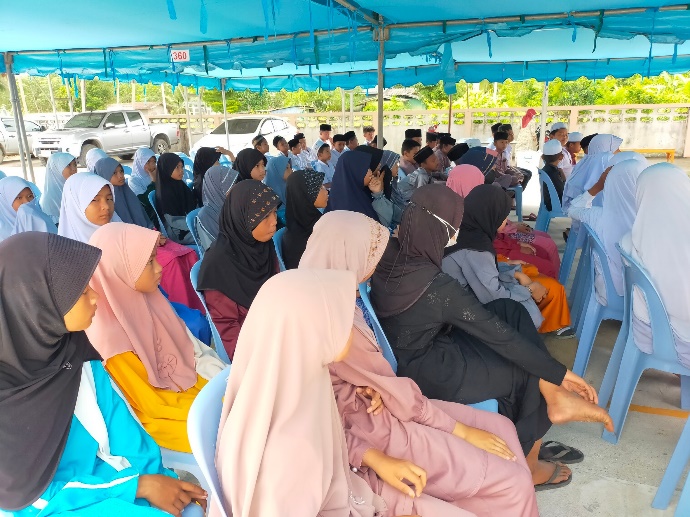 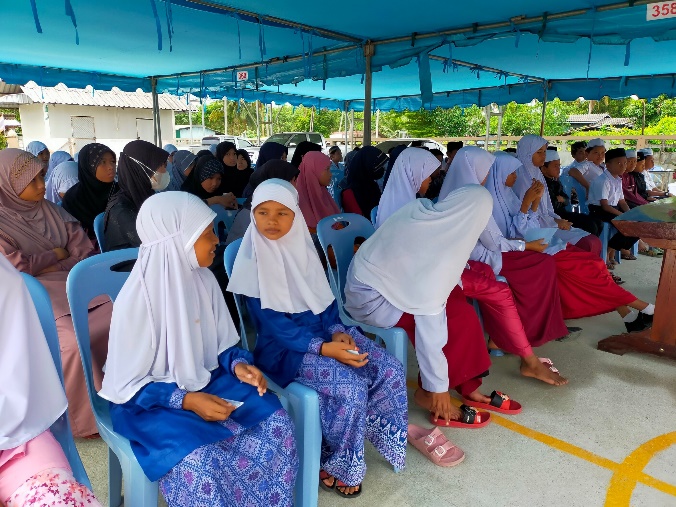 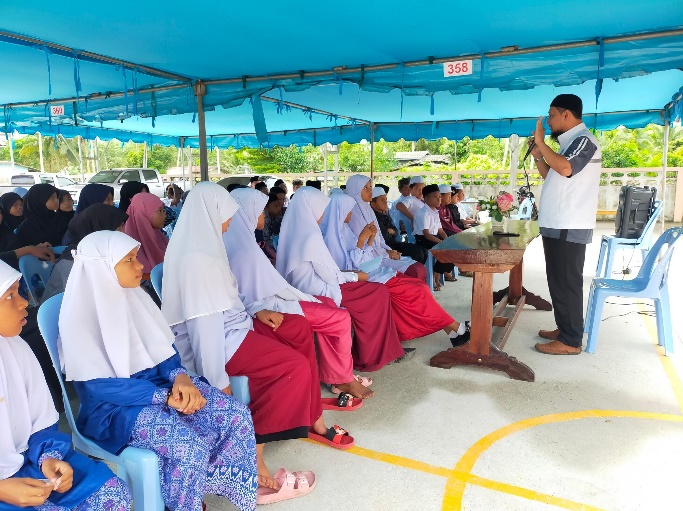 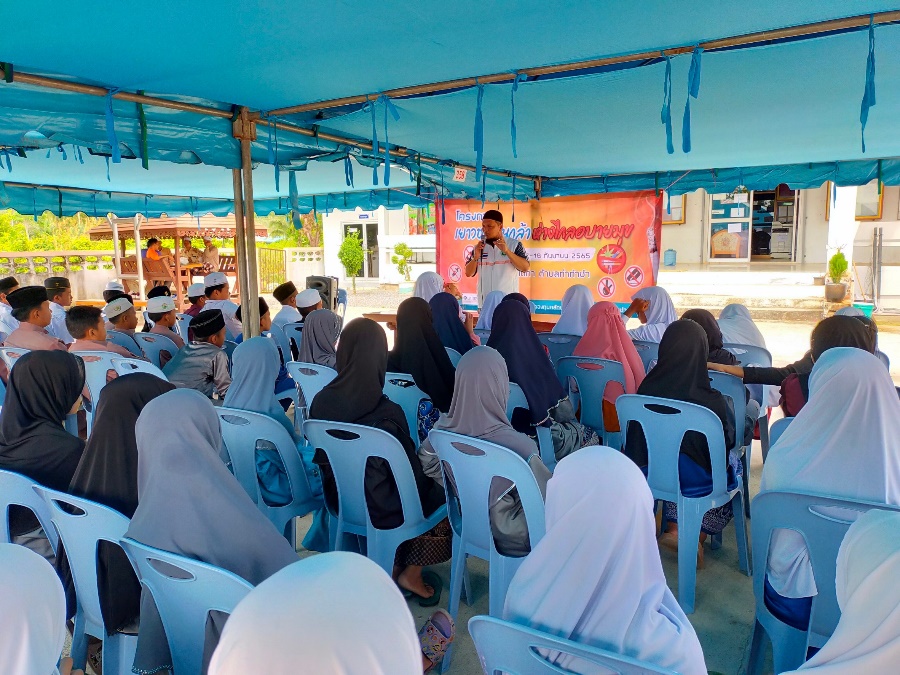 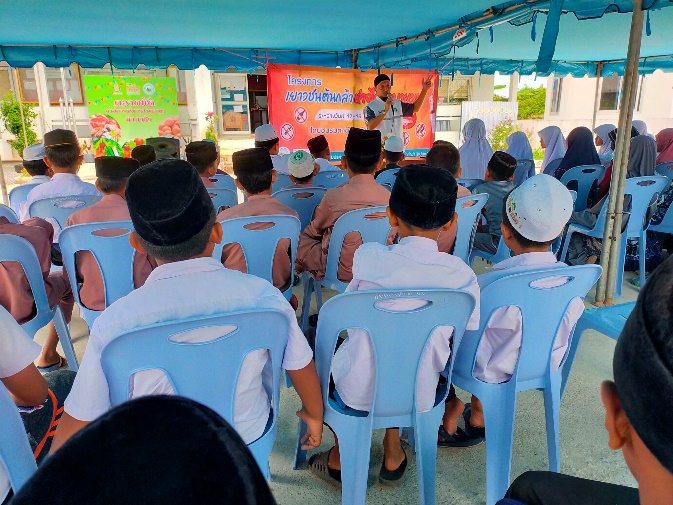 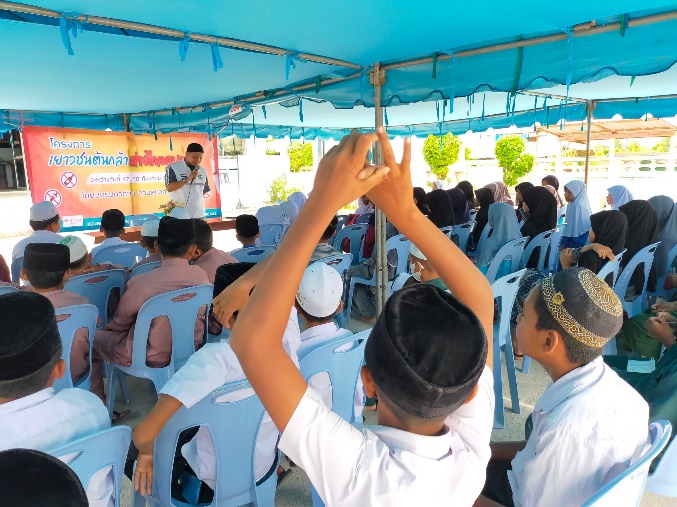 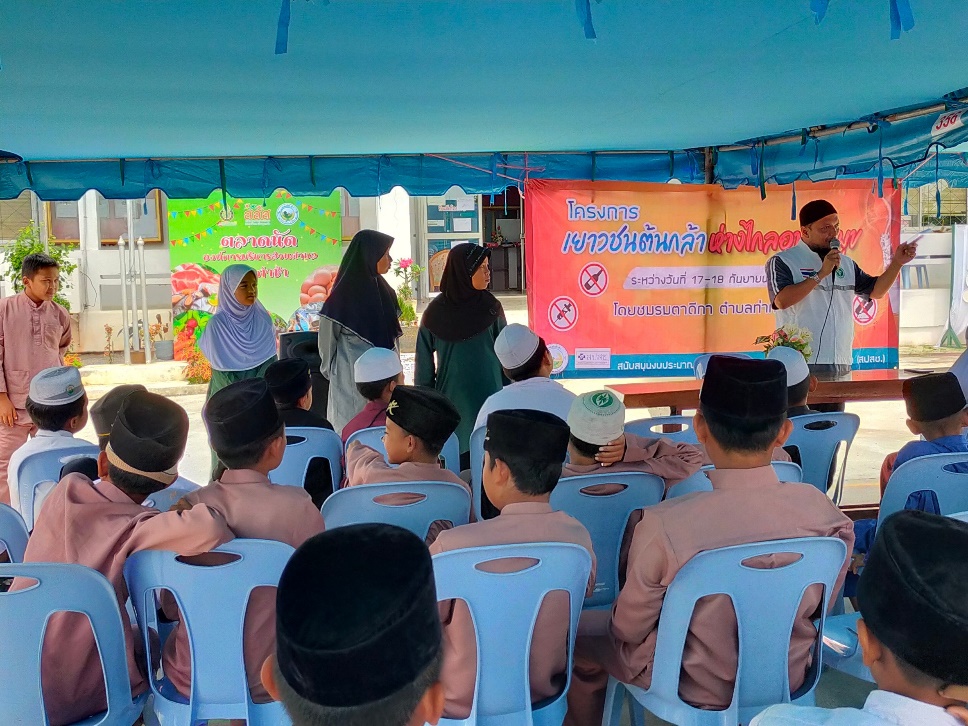 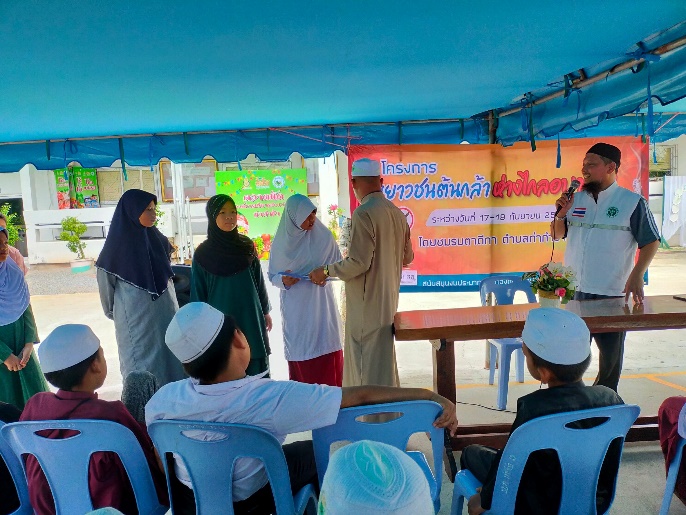 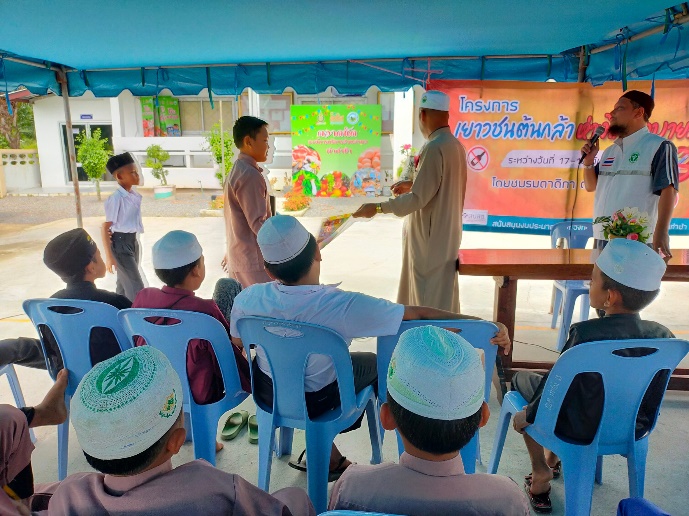 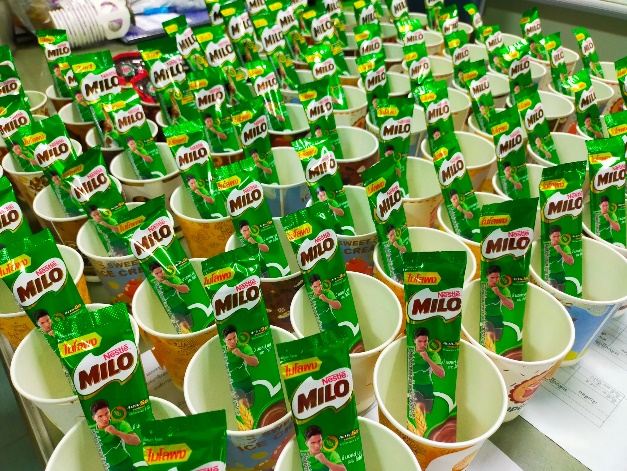 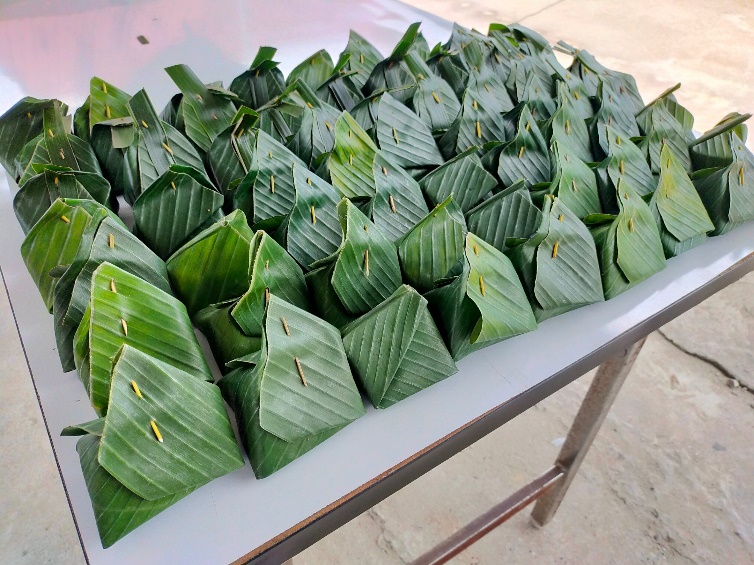 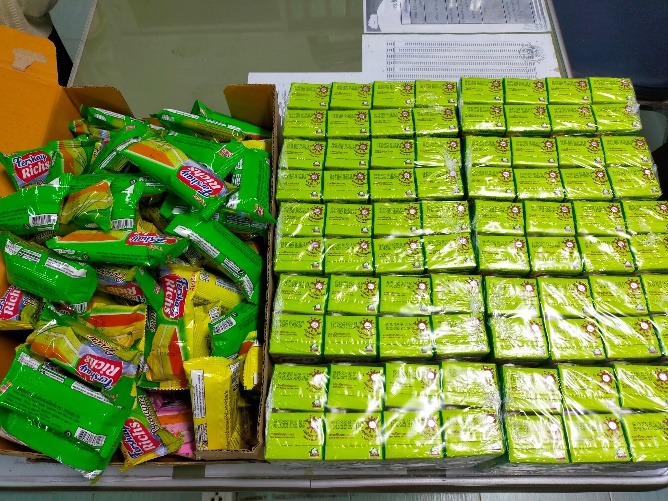 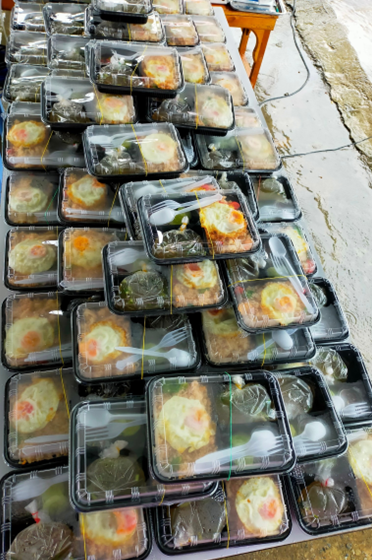 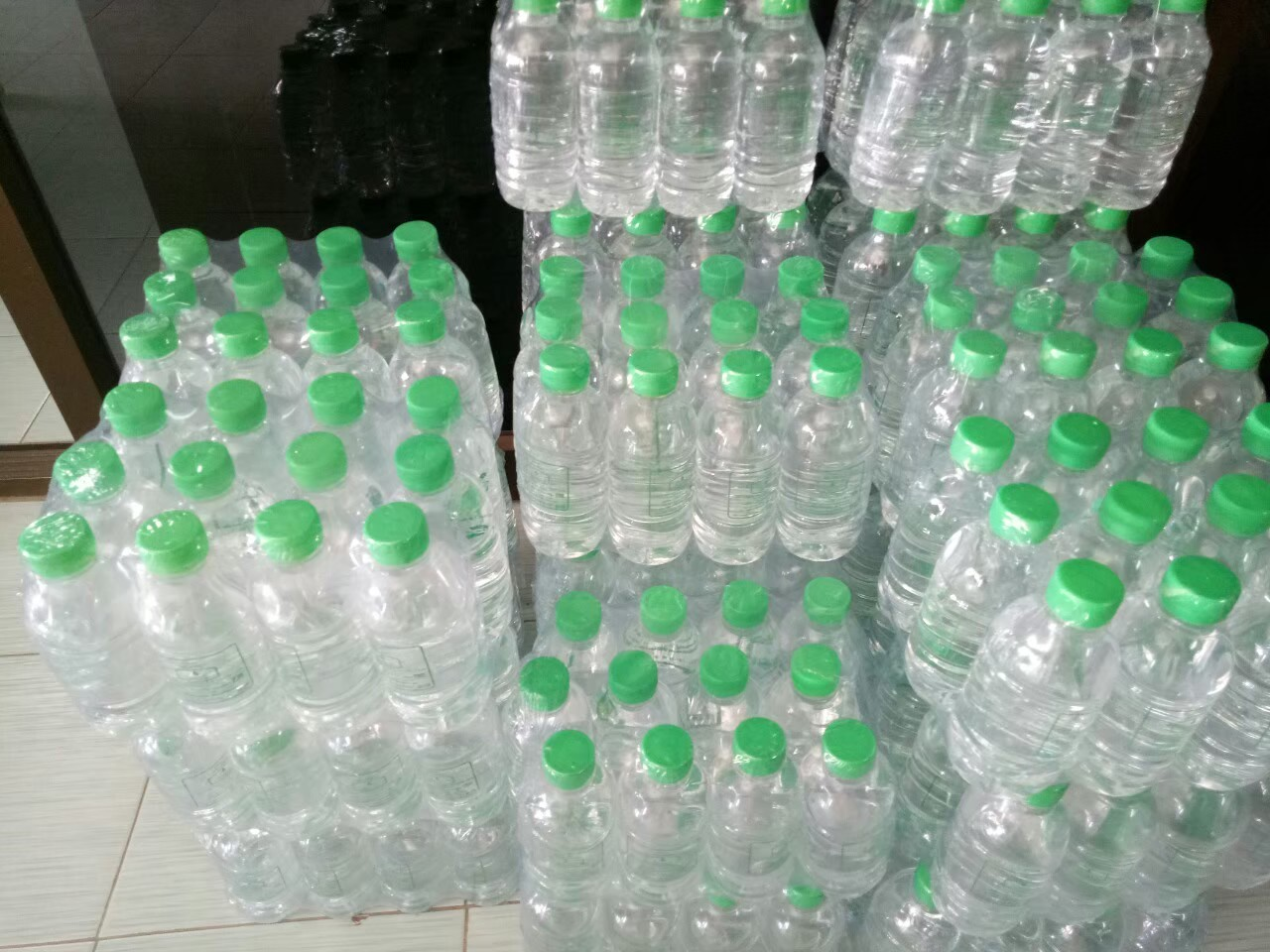 